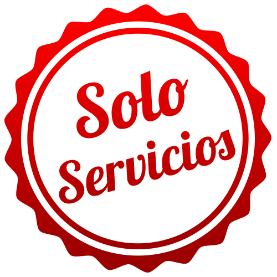 CAÑO CRISTALES SOLO SERVICIOS03 DÍAS / 02 NOCHESPrograma incluye: Boleto aéreo Bogotá – La Macarena – Bogotá.Traslado Aeropuerto / Hotel / Aeropuerto en servicio regular.02 noches de alojamiento con Desayunos.Visita al Parque Tematico Velloussea.Excursion a La Macarena – Caño Cristales.PRECIO POR PERSONA EN DOLARES AMERICANOS:TEMPORADA RIO DE COLORES: JUNIO DICIEMBRENOTAS IMPORTANTES:Referente al paquete:Para viajar según vigencia de cada hotel (Ver Cuadro).Salidas aplican: Lunes, Miércoles y SábadoTarifas sujetas a cambios sin previo aviso.Habitación Estándar. Servicios en Regular.Traslados NO aplica para vuelos nocturnos, estos tendrán suplemento. Consultar. Las cancelaciones están sujetas a la no devolución total de la reserva. Consultar.No Show: Si el pasajero no se presenta en el Hotel, se aplicará penalidad total.Sujeto a variación sin previo aviso y disponibilidad al momento de reservar.Los hoteles en caño cristales son básicos y no ofrecen el confort de una ciudad principal.Acomodación hace referencia a número de personas en la habitación, pueden existir suplementos en algunas propiedades hoteleras para habitación twin.Los traslados aeropuerto hotel aeropuerto operan en horario diurno de 6 am a 6 pm. Vuelos en otros horarios tendrán suplemento; Asistencia se refiere a recibimiento en el aeropuerto y acompañamiento en el check-in del hotel.El vuelo hacia la Macarena tiene una duración de 60 minutos, se utilizan aviones Embraer con capacidad de 30 pasajeros, o aviones Jetstream de 19 pasajeros, parten hacia La Macarena los días lunes, miércoles y sábado, el regreso se realiza en las horas de la tarde.El equipaje de bodega permitido es 1 maleta de máximo 10 Kg. y equipaje de mano 5 Kg.Pueden realizarse cambios en el orden del itinerario según clima.El Transporte fluvial se realiza en lanchas y canoas nativas.Visitar y ver los colores de Caño Cristales solo es posible entre los meses de junio y noviembre, motivo por el cual en algunas ocasiones los vuelos se retrasan.El ingreso de visitantes al parque está limitada a un número determinado de personas al día, la cual es controlada y regulada por Parques Nacionales Naturales de Colombia, esto podría cambiar las visitas señaladas en el itinerario que se ha programado con anticipación.Para Viajar a Caño cristales se sugiere llevar un equipaje pequeño o morral con lo necesario para tres días, ya que existe restricción en la capacidad de las aeronaves, es posible guardar el resto de equipaje en el lobby del hotel de Bogotá. La vacuna contra Fiebre Amarilla es requisito para ingresar al La Macarena, con un mínimo de anterioridad de15 días.Se recomienda el uso de calzado con buen agarre e impermeable preferiblemente, bota de caña alta ya que las condiciones del terreno pueden acarrear algunas caídas y hay zonas rocosas bastante resbaladizas, camiseta preferiblemente de manga larga y telas frescas (hace mucho calor y hay mosquitos), pantalón largo impermeable o de fácil secado, sombrero estilo pescador para cubrir el cuello del sol, maletín fácil de cargar con protección al agua preferiblemente. Hay momentos en que es necesario atravesar el rio y el agua puede llegarle a la cintura o más, llevar hidratación, toalla, linterna y pila de repuesto y cámara fotográfica.Las caminatas son sobre terreno arenoso y senderos rocosos.La Macarena es una zona húmeda, no se recomienda jeans, lleve impermeable y vestido de baño para que disfrute del agua fresca en las zonas que están permitidas, si lleva careta será una experiencia inolvidable.Las anteriores tarifas no aplican para Semana Santa, semana de receso, vacaciones decembrinas y eventos de ciudad.Impuestos de ingreso a la Macarena, reservas y parques. 62 USD Aprox.Tarifas válidas para pasajeros viajando por Turismo (No Corporativo). IMPORTANTE: Es responsabilidad única del pasajero que al momento de hacer su migración aclarar ante el ENTE DE CONTROL el motivo de su viaje (Vacaciones) ya que de esto dependerá el sello otorgado en su pasaporte. Al momento del check in verificaran si tienen el sello que acredite el ingreso como TURISTAS-VACACIONAL, caso contrario ingresen como Corporativo, Negocios y/o eventos deberán pagar el impuesto (monto indicado por el Hotel), sin reembolso por parte de la agencia.El ingreso y registro al Hotel de menores de edad debe ser realizado por uno de sus padres con presentación de registro civil de nacimiento y tarjeta de identidad. En caso de no estar en compañía de sus padres, podrá ser realizado por el mayor de edad responsable del menor, debidamente autorizado por al menos uno de los padres. La autorización deberá constar por escrito firmado y notariado por uno de los padres e indicar que el menor se encuentra bajo su cuidado y responsabilidad. Una copia de la autorización deberá entregarse en el momento del check-in, así como la tarjeta de identidad.ITINERARIODÍA 1. BOGOTA Y LA MACARENATraslado Aéreo Bogotá - La Macarena (DAC) Recogida en el hotel a las 5:00am aproximadamente con destino al aeropuerto El Dorado para tomar vuelo con destino al Aeropuerto Javier Noreña Valencia en el Municipio de la Macarena, donde tendremos una charla informativa una vez arribemos. Durante el transcurso del vuelo que durará 60 minutos, se podrá apreciar la majestuosidad de La Serranía de La Macarena y su collage de verdes y azules. Parque Temático Velloussea Luego de check in en el hotel salida para realizar un recorrido por el río Guayabero hasta el Parque Temático Velloussea, llegaremos al sendero natural donde encontraremos al aire libre obras elaboradas en la técnica milenaria de terracota (tierra cocida) a través de ellas conocerá la historia y cultura local. Continuaremos el recorrido hasta llegar a Caño Cristalitos, allí tendremos el primer encuentro con aguas cristalinas y fantásticos colores, Participaremos de un parrando llanero, donde disfrutaremos del joropo (danza tradicional de la región) y la música llanera. Interactuando con el folclor, la gastronomía y la cultura.DÍA 2. LA MACARENA - MACARENA - CAÑO CRISTALES (DAC) Se inicia el recorrido a las 6:00 de la mañana donde se visitará el Rio de los Dioses “Caño Cristales”. Para esto abordaremos una embarcación y navegaremos por el Rio Guayabero en un recorrido de aproximadamente 20 minutos. Posteriormente abordaremos un campero que nos conducirá a través de vegetación exótica. Finalmente realizaremos una caminata por un sendero asignado por las autoridades ambientales para disfrutar el recorrido de Caño Cristales, sus aguas cristalinas y maravillosos colores. DÍA 3. LA MACARENA Y BOGOTA Después de desayunar, Iniciaremos un recorrido por las cristalinas aguas para lo cual recomendamos llevar careta y poder sumergirnos y así disfrutar un ecosistema de apariencia fascinante que alberga diversidad de colores. Traslado Aéreo La Macarena – Bogotá A la hora indicada traslado al Aeropuerto para tomar vuelo con destino a la ciudad de Bogotá. Asistencia en el aeropuerto El Dorado.GENERALES:Tarifas NO son válidas para: Semana Santa, Fiestas Patrias, Navidad, Año Nuevo, grupos, fines de semana largos, días festivos en Perú y en destino, ferias, congresos y Blackouts.Tarifas solo aplican para peruanos y residentes en el Perú. Caso contrario, se podrá negar el embarque o cobrar al pasajero un nuevo boleto en la clase disponible.Servicios en Regular. No reembolsable, no endosable, ni transferible. No se permite cambios. Precios sujetos a variación sin previo aviso, tarifas pueden caducar en cualquier momento, inclusive en este instante por regulaciones del operador o línea aérea. Sujetas a modificación y disponibilidad al momento de efectuar la reserva. Consultar antes de solicitar reserva.Los traslados aplican para vuelos diurnos, no aplica para vuelos fuera del horario establecido (nocturno), para ello deberán aplicar tarifa especial o privado. Consultar.Pasajeros que no se presenten en el horario marcado para sus Traslados y/o Tours, el operador entenderá que han desistido del mismo. No habrá reintegro alguno, ni reclamos posteriores.Todas las cortesías son No reembolsables en caso no se brinden y están sujetas a variación.El Hotel se reserva el derecho de asignar la ubicación y acomodación de las habitaciones según la disponibilidad del Hotel en el Check In. Toda solicitud especifica estará sujeta a disponibilidad y no se podrá garantizar. Habitaciones triples o cuádruples solo cuentan con dos camas.Tarifas válidas para pasajeros de turismo, no validad para grupos, incentivos, ni corporativos.El pasajero se hace responsable de portar los documentos solicitados para realizar viaje (vouchers, boletos, entre otros) emitidos y entregados por el operador. Es indispensable contar con el pasaporte vigente con un mínimo de 6 meses posterior a la fecha de retorno. Domireps no se hace responsable por las acciones de seguridad y control de aeropuerto, por lo que se solicita presentar y contar con la documentación necesaria al momento del embarque y salida del aeropuerto. Visas, permisos notariales, entre otra documentación solicitada en migraciones para la realización de su viaje, son responsabilidad de los pasajeros. Todos los niños o jóvenes menores de 18 años deberán presentar documento de identificación mismo que estén con ambos padres. Caso estén viajando solamente con uno de los padres la autorización deberá ser con permiso notarial juramentado.Impuestos & Tasas Gubernamentales deberán ser pagados en destino por el pasajero.Domireps no se hace responsable por los tours o servicios adquiridos a través de un tercero inherente a nuestra empresa, tampoco haciéndose responsable en caso de desastres naturales, paros u otro suceso ajeno a los correspondientes del servicio adquirido. El usuario no puede atribuirle responsabilidad por causas que estén fuera de su alcance. En tal sentido, no resulta responsable del perjuicio o retraso por circunstancia ajenas a su control (sean causas fortuitas, fuerza mayor, pérdida, accidentes o desastres naturales, además de la imprudencia o responsabilidad del propio pasajero). Tipo de cambio s/.3.50 soles.Tarifas, queues e impuestos aéreos sujetos a variación y regulación de la propia línea aérea hasta la emisión de los boletos. Precios y taxes actualizados al día 31 de Enero del 2020.HOTELESMONDobleTripleVIGENCIAHOTELESMONDobleTripleVIGENCIACASA HOTEL REALUSD99599502ENE-31OCTHOTEL LA FUENTEUSD1010101002ENE-31OCT